January 12, 2021 – Carson Valley Photo Club Meeting MinutesAttendeesShannon ReddochClaudia VanWinkle-TaylorE.B. – Shannon’s dadSue RonaldsonSara DantaBarbara MowerJoe ClementsSandy JonkeyRobin GrueningerNJ ThompsonSusan JackCarol BelewSandra SilvaChuck BurtonKim SteedJean DesiletsDale MillerNancy HulseySue Cooke (Suejo)Suzie ZimmerliSandi Leider (davidallec) Sue reviewed the agenda.Board Member IntroductionsSue Ronaldson – President Shannon Reddoch – Vice PresidentBarbara Mower – TreasurerStatus of available funds. Reminder to send in your dues to Barb’s house. Reminded that she corrected her address.Zoom membership has been paidNew business cards comingWebsite has been updated.Sandy Jonkey – Image GathererReceives the contest photo entries, watermarks them and gets them ready for the judge.Reminder to title your photos prior to uploading them to dropbox.Instructions are on the website for submitting contest photos.Any questions, email Sandy Jonkey (brokenspur22@gmail.com), she can help.Sue Cooke – Newsletter EditorNewsletter is on the website. Can see past newsletters there.Nancy Hulsey – Manages CVPC facebook and newspaper contentWinners please send full resolution photos with no watermarks to Nancy (nancyhulseyphoto@aol.com).Sandra Silva – SecretarySue recommended “Photographing for Dummies”.Everyone, please let us know what you want to see from the photo club moving forward.Welcome New MembersConnor Baglan – a high school student, not on callAlly Baglan – not on callLinda Malconian – not on callSara Danta – a birder, likes taking pictures with her Canon Rebel and wants to learn tricks and become a better photographer. Interested in wildlife and abstract. Hopes to get feedback from the club.Sandi Leider – started with 35mm in the 70s. moved from LA, uses a Nikon. Likes landscape, wildlife, architecture, and night shooting. Wants opportunities to get together to shoot.Photo ContestShannon introduced her dad, E.B. Reddoch III. He has his master's in photography from Sam Houston State University, Huntsville, Texas. He worked for Eastman Kodak from the mid-'60s to the mid-'90s educating and training professional photographers. He currently resides on a breezy hilltop north of Austin, Texas.He said there is some tough competition between members. High level of images.Judging Comments:#1 Golden Moment: timing great on the photo, exposure well done, captured the eagle in full flight, can see the feathers stop action. The moment stands out the most.#2 Eagle Stink Eye: nice clear sky behind the tree, but the tree provides a nice texture. The bird looks so serious. Overall luminance and impression is brilliant, high energy picture of an eagle posing for the photo.#3 Landscape Midterm: beautiful image, texture, color, influence of the ice on top and below the leaf. Could the image be turned a little so the shadow in the lower right add more direction to the eye.#4 Dark Watcher: good cropping with the diagonal line coming across. Would a little bit of a fill flash add some extra snap in the image, maybe see more of the eyes of the bird?#5 Eyes on You: colors, texture in the feathers and focus of the eyes, wow. The wispy cloud background lends to the composition. Excellent job in capturing color and contrast of color. Nice cropping of the image too. Outstanding photograph.#6 I’m Serious: Another intense look bald eagle. Tree limbs in front and back add balance and foundation to the bird. Cropping is nice. The gaze of the bird has space. Nice highlight on the tree limbs and back of eagle’s head. Details on feather. Fantastic image. #7 Bird on a Cow: This s funny, good sense of humor. Good balance from cropping, space and light. Technically excellent photograph. One suggestion, could tone the orange tag down so it doesn’t grab any attention.#8 Tractor: Very well done, tonal range is good on a foggy day. Couple opportunities, could crop out the white trailer on the right edge to improve the overall composition. Crop the left border in a tad to crop out the fence post. Might give it more balance. Nice distance behind it.#9 Eagle in the Snow: Good capture, bird in full stride. Nice shape, tone range is compressed from a low contrast day. One suggestion, give the bird a little extra space in the front of its beak, maybe 1/4-1/3 more space to give the feeling of movement. Good exposure and shutter speed. What lens was used?#10 She said What: Excellent sense of humor. Tags are her earrings, fits with the title. Cropping with the post on the side and barb wires blends together. Lady talking over the fence to her friend. Likes that photograph.#11 Eagle Hood Ornament: Wow, captured at the right moment of takeoff. About ready to do a powerful downstroke of his wings. Selective focus, long lens and shallow depth of field, lend to the atmosphere of where the bird is. Maybe could move the bird a little to the left to give the movement over to the right, room for takeoff. Good image.#12 Washoe: Intense. Horse on left getting ready to take a bite. Mouth open mimics the jawline on the right. Lots of movement, dust being kicked up, manes flying around. Eye goes right to the bite of the horse on the left. Well done on tones captured. Wouldn’t change anything.#13 Cold Valley Morning: Cool image, tones, light, captured the atmosphere of the beautiful valley. Depth of image, cow in front. Fog obscuring details. Love the colors of the sky and the contrails in the sky. Looks like trees may have been tweaked a little to bring in the foreground, done very well.#14 Big Bull: Neat play with late afternoon lighting that shows off the texture on the coat of the bull. Good tone range of the image, light straw in foreground, excellent exposure on the bull. Maybe crop in a little tighter on the main bull, take more of the background bull out. Exposure is great, sharp with good contrast.#15 Eagle Take Off: Another “wow” image. Captured the right moment. Have the impression of those powerful wings about to come down. The clear blue sky lends to the overall appearance. Pine needles add interest, no distraction. Proper exposure and good focus, great crop.#16 Light: Nice silhouette, tone range, good use of the silhouette with the sky in the upper left and purple mountains. Captured the right moment. Right balance of darkness and light. Eye goes to the mountain. Well done, colors are fantastic.#17 Hawk Launch: The detail in this is phenomenal. Powerful downstroke wings. Really like the s type curve of the wing, makes the image flow well. The wing is just off the beak, adds to the intensity. Good shutter speed, aperture, focus, color. Have the impression of bird wanting to go, could use a tiny more space on the right to give him room to move. #18 Eagle: Nice capture of light, pattern of light, repeated tones. Could darken down the background a little to be a little more subdued to have the dead tree and eagle the main focus. The green tree adds good contrast.#19 Young Ferrunginous Hawk: Humorous fun photograph, May West and her feature boa. Clear sky does not distract from the bird on the dead limb. Good capture of shape and focus. Could apply the rule of thirds, might improve the overall wow.#20 Ferruginous Hawk: Another good image, good exposure, bird’s color match the tonal range of the post. Maybe tone down the hill in the background, burn it in a little and crop in about 10% tighter. Image has good balance now, but cropping might make it even better.WinnersHonorable Mention #1: She said WHAT? (10) – Sandra Silva Honorable Mention #2: Eagle Hood Ornament (11) – Robin Grueninger3rd Place: Cold Valley Morning (13) – Kim Steed2nd Place: Landscape Midterm (3) – Sara Danta1st Place: Eyes on You (5) – Don SwezeyWinners please send a jpg to Nancy Hulsey full resolution photos (nancyhulseyphoto@aol.com).Eagles and Ag EventSandy Jonkey provided update. Photo club has the opportunity to hang photos at the reception. Will be at the CVIC Hall in Minden. Can sell or just display, must be framed. Contact NJ if you want to participate in the event. Call (775-781-6364) or email (brokenspur22@gmail.com) Sandy if you want to learn more about the event. Would like to have a good showing of the club.Kim provided more info, will be open a couple hours before the paid events on Thursday. On Friday, a few hours before the Falconer’s dinner.Upcoming Contests and JudgingShannon reviewed 2021 contest themes. They are listed on the CVPC website. She shared ideas on Patterns and Textures, next month’s theme. Will be posted on the contest page.Let Shannon or Sandy Jonkey know if you want to judge.CVPC Website OverviewReviewed Gallery and links to individual photographers. Showed possible ideas of website layouts you can get from Wix for free.Reviewed other sections of the website: About UsAnnouncements – old emails from the club presidentNewsletters – archived past newslettersPhoto Contest – instructions have been updatedContact Us/Memberships – membership form, where to send dues, basic contact infoUpcomingSet up a Washoe Valley field trip for January 23 (with back up of January 30). Bring chairs, coffee, wipes, masks. Meet at the movie theater in Minden at 8am to caravan. Or meet at Washoe bird viewing area.Turn in next photo contest by February 2.Next photo club meeting is February 9.Club’s 14th anniversary in March.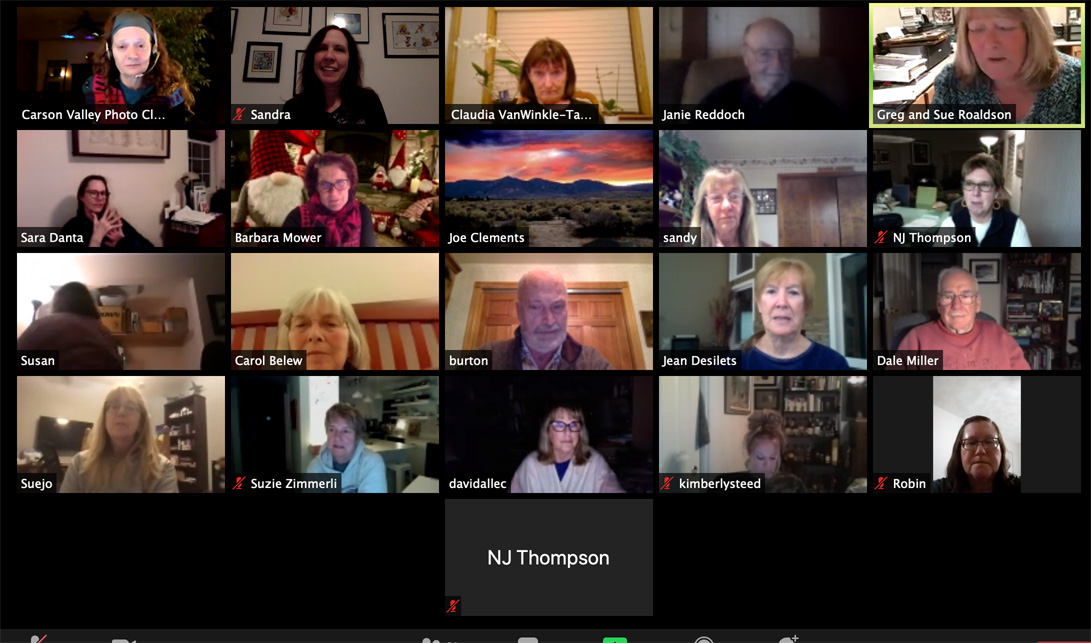 